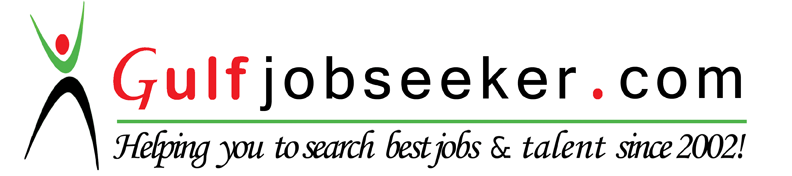 Contact HR Consultant for CV No: 336731E-mail: response@gulfjobseekers.comWebsite: http://www.gulfjobseeker.com/employer/cvdatabasepaid.php•Professional ProfileSeeking an entry level job position in a reputed engineering firm in order to build a long term career by investing the best of my technical knowledge & educational qualifications and to serve the organization with an outstanding output.•Work ExperienceWorked as an industrial trainee in the Instrumental department in Economic Reconstruction Agency (ERA) from Feburary 2016 to May 2016.Worked as Site Engineer in Economic Reconstruction Agency (ERA) From June 2016 to December 2016.•Main Features of This ProjectFour lanes divided carriageway elevated road from Jehangir Chowk to Rambagh Bridge.Two lanes, two separate major bridges for each traffic direction over flood channel.At Jehangir Chowk an upward ramp is provided from Jehangir Chowk to Rambagh and a downward ramp is provided from Rambagh to Jehangir Chowk.Widening & Strengthening of two lanes at  grade road on both sides of proposed elevated road on whole stretch of project.Provision/improvement of minimum 1.5m wide drain-cum footpath on both sides.Provision of electrification and lighting arrangement for whole project stretch.•Salient FeaturesLength of Flyover Corridor:-2.45 KMsType of Flyover:-RCC (Reinforced Cement Concrete)Corridor Width:-15 MtsProject Cost:-36 CroreCompletion Time:-36 Months.•Tools Used in The ProjectTotal Station.Rig Machine.Bulldozer.Concrete Mixer.Tremie Pipes.Cranes.Concrete Cubes.Excavators.•Methodology•SurveyingSurveying has tradionally been defined as the science and art of determining relative positions of points above, on, or beneath the surface of earth.•Investigation•Field InvestigationSurface Exploration.Sub-Soil Exploration.Execution of Boreholes/Open pit Excavation.Sub-Soil Water Conditions.•Insertion of Steel CasingThe Steel Casing is driven keeping the pile point at the centre.The Steel Casing can ideally driven to a depth of at least 1m below the ground level to take lateral loads.Permenant Steel Casing Called Liners can be provided for loose soils.•Boring ActivityThe work is basically making a borehole of designed diameter at designated locations to the required depth, after providing temporary or permenant Casing.The boreholes are drilled using rotary or percussion type drilling rigs.•FlushingFlushing is the method in which Bentonite Slurry is constantly circulated into the bore hole during boring activity and even after boring is completed.•BentoniteBentonite is essentially highly plastic clay containing not less than 85% clay minerals.Bentonite are of following two types;-Swelling type or Sodium Bentonite.Non-Swelling or Calcium Bentonite.•Lowering of Reinforcement CageOnce the flushing is completed the next step is lowering of steel cage.•ConcretingAfter the lowering of reinforcement cage the process of concreting starts.The tremie pipes are lowered into the borehole.Diameter of tremie pipes 200mm.Usually 3 tremie pipes are used as single combination with length of one tremie as 4.08m.•ExcavationOnce all the piles in a group are laid,next step is the excavation of the pile group.The ground is excavated upto cutoff level which is kept as 2m from ground level to remove bad concrete.•Pile Cap & Pier•Pile CapA Pile Cap is a thick mat that rests on concrete or timber piles that have been driven into soft or unstable ground.•PierA Pier is an upright support for a structure or superstructure such as flyover, bridge.•Pier CapA Pier Cap is a component which transfers loads from the superstructure to the pier.•BearingBearings are used to allow controlled movement and thereby reduce the stresses involved.Following are the types of bearings;-Free Bearing.Metallic Guided Bearing.Pin Bearing.•GridersGriders are usually concrete structures which are used to support the Deck Slab.•Deck SlabA Deck Slab is a roadway , or a pedestrian walkway, surface of a bridge, and is one structural element of the superstructure of a bridge.•Tests Performed at the SiteSlump Test•Load Test Performed on PilesInitial Test.Routine Test.Vertical Load Test.•Educational Qualification•IT ProficiencyAuto CAD(Civil)•Interpersonal SkillsAbility to rapidly build relationship and set up trust.Confident and Determined.Ability to cope up with different situations.•DeclarationI do hereby declare that the above information is true to the best of my knowledge.QualificationBoard/University   YearPercentageB.Tech(Civil Engineering)I.K Gujral Punjab Technical University2012-2016     10/6.8Intermediate         JKBOSESrinagar British School    200975%High School        JKBOSES.P Higher Secondary    2011       65%